受講申込書令和５年度 第１回今治市防災士フォローアップ研修○受講申込（氏名、住所、連絡先を記入してください）○申込方法（以下のいずれかの方法でお申込みください）※１ 令和５年８月３１日（木）までにお申込みください。※２ 会場の都合上、６０人までの先着順となります。防災危機管理課から参加不可の連絡をしない限り参加可能です。※３ 今治市防災危機管理課ホームページで受付状況(可否)が確認できますので、参考にしてください。　　　　　　　　　○通信欄○問合せ先　今治市 防災危機管理課 危機管理係　TEL:0898-36-1558（課直通）氏　名住　所連絡先該当する項目をチェック□防災士　□自治会役員　□自主防災組織役員□消防団　□民生委員　　□社会福祉協議会□市職員　□その他（　　　　　）※記入可能な範囲で結構です。提出の場合・防災危機管理課（本庁第２別館３階）・支所住民サービス課　　　・公民館　　　　　　いずれか※上記の受講申込欄に必要事項を記入の上、提出してください。ＦＡＸの場合FAX.0898-32-2765※上記の受講申込欄に必要事項を記入の上、このまま送信してください。E-mailの場合bousai@imabari-city.jp※上記の受講申込内容を防災危機管理課メールアドレスまでお送りください。郵送の場合〒794-8511今治市別宮町一丁目４番地１　今治市 防災危機管理課※上記の受講申込欄に必要事項を記入の上、本宛先までお送りください。ロゴフォームの場合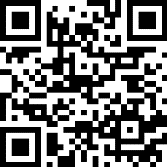 　　　　　　　　　　　　　　　　　　　←左記の二次元バーコードから申込みをお願いします。